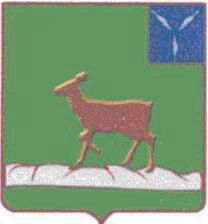 АДМИНИСТРАЦИЯИВАНТЕЕВСКОГО МУНИЦИПАЛЬНОГО  РАЙОНАСАРАТОВСКОЙ ОБЛАСТИП О С Т А Н О В Л Е Н И ЕОт 26.09.2017г.  № 498                                                              с. ИвантеевкаО внесении изменений в постановлениеОт 16.02.2017г №64 «Об утверждении порядкапроведения общественных обсуждений в формеобщественных слушаний по оценкевоздействия на окружающую средунамечаемой хозяйственной и инойдеятельности, подлежащей государственнойэкологической экспертизе, на территорииИвантеевского муниципального районаСаратовской области» 	В соответствии с Федеральным законом от 23.11.1995 № 174-ФЗ «Об экологической экспертизе», Приказом Государственного Комитета Российской Федерации по охране окружающей среды от 16.05.2000 № 372 «Об утверждении Положения об оценке воздействия намечаемой хозяйственной деятельности на окружающую среду в Российской Федерации», руководствуясь Уставом Ивантеевского муниципального района Саратовской области, администрация Ивантеевского муниципального района Саратовской областиПОСТАНОВЛЯЕТ: 	1. Внести изменения в приложению № 2 «состав комиссии по проведению общественных обсуждений в форме общественных слушаний» постановления от 16.02.2017г №64 «Об утверждении порядка проведения общественных обсуждений в форме общественных слушаний по оценке воздействия на окружающую среду намечаемой хозяйственной и иной деятельности, подлежащей государственной экологической экспертизе, на территории Ивантеевского муниципального района Саратовской области»           2. Настоящее постановление вступает в законную силу с момента опубликования  и подлежит размещению на официальном сайте администрации Ивантеевского муниципального района Саратовской области в сети Интернет.И.о. главы Ивантеевскогомуниципального районаВ.А. Болмосов        